Lesson 22: School Community GardenLet’s plan a school garden.Warm-up: Notice and Wonder: GardenWhat do you notice? What do you wonder?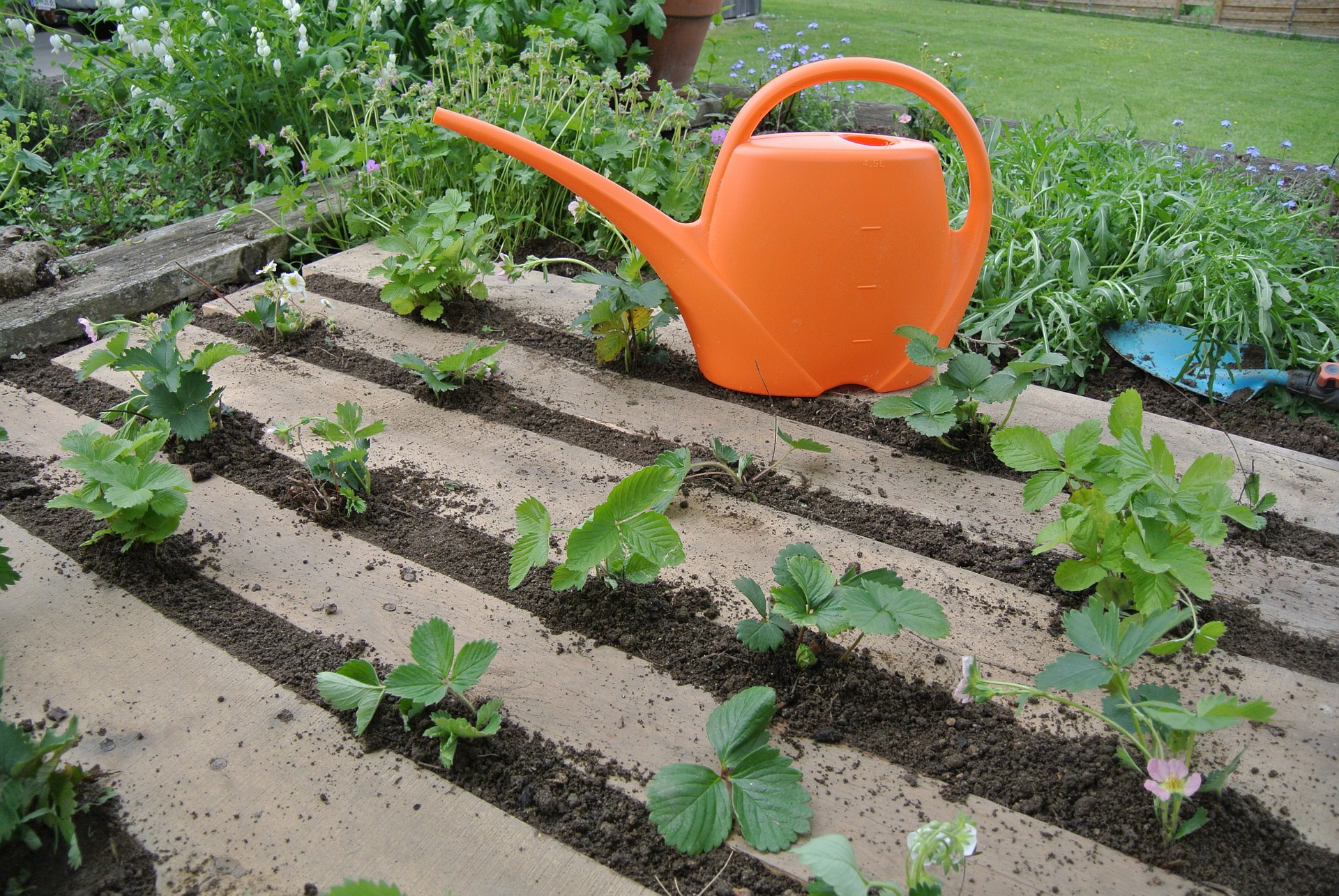 22.1: ProduceFor each situation, draw a diagram and write an equation or expression.A strawberry patch has 7 rows with 8 strawberry plants in each row.How many strawberry plants are in the patch?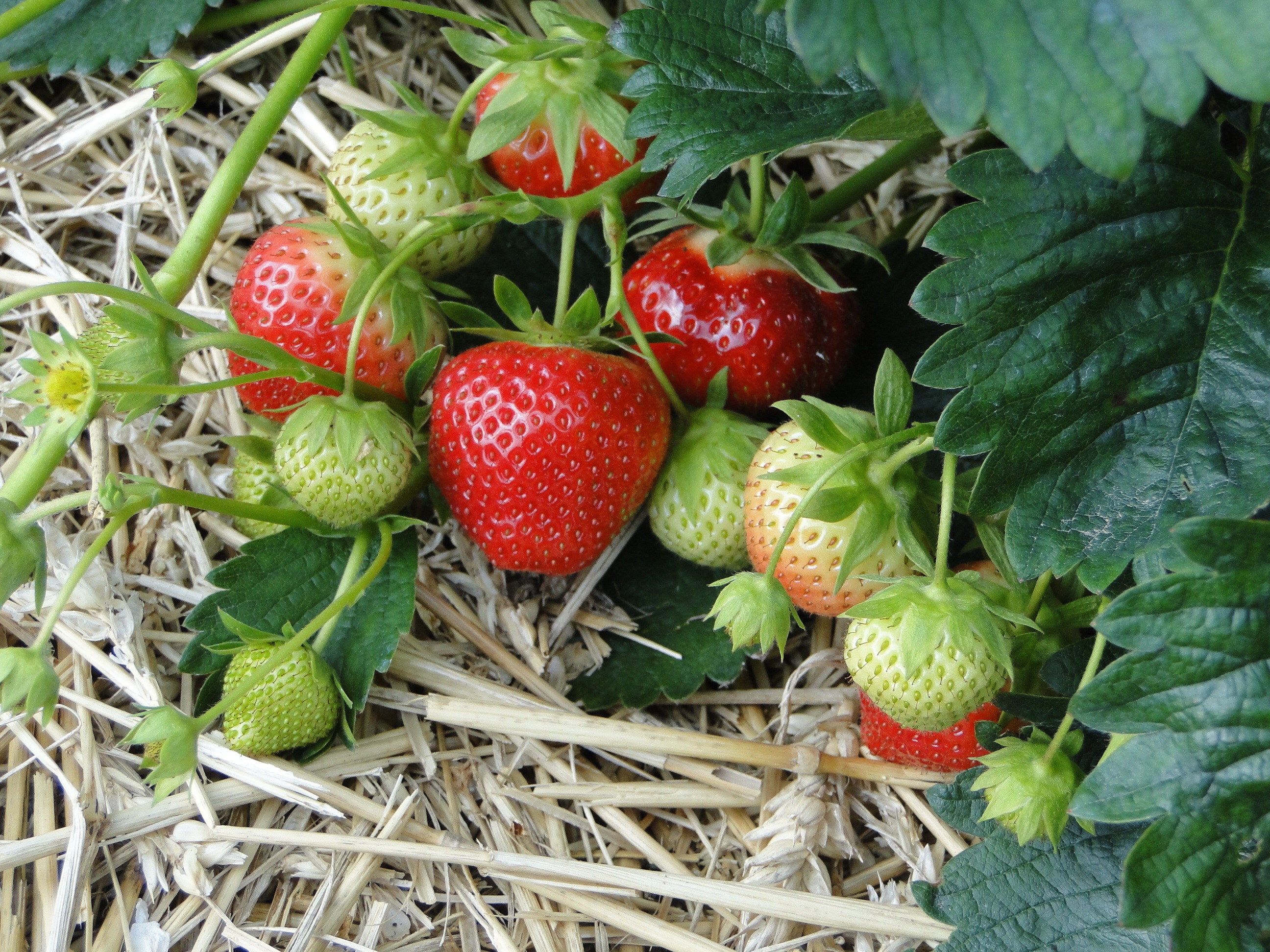 To grow strawberries in the best way, the rows should be 4 feet apart. Each plant in the row should be 2 feet apart. How long and wide is the strawberry patch?You can harvest 12 strawberries per plant. How many strawberries will grow in each row? With your partner, take turns explaining where you see the numbers in the expression or equation you wrote in your diagram.22.2: Plan the GardenRead the information about some plants you could grow in a garden. Then, circle 2 plants to grow in your part of the school garden.strawberriescantaloupezucchinitomatoespinto beanspotatoesPlan your garden. Both of your plants should harvest between 50–100 fruits or vegetables.How many of each plant will you grow?Predict how many fruits or vegetables you will harvest. Show or explain your reasoning.Make a diagram that shows how the plants are arranged and how much space is needed.Growing Requirements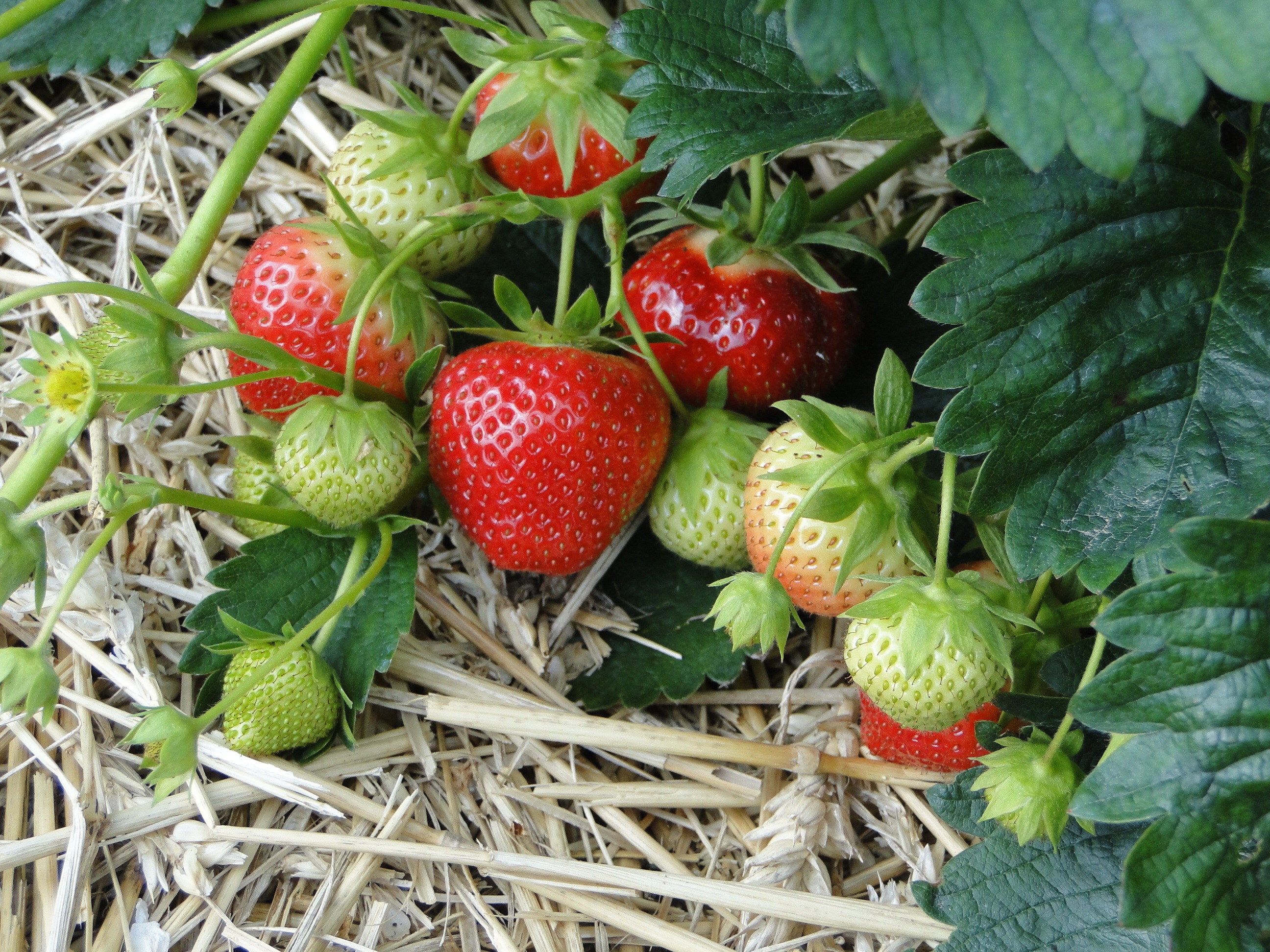 strawberriesGrow in patchesSpace rows: 4 feet apartSpace plants: 2 feet apartEach plant produces 12 strawberries.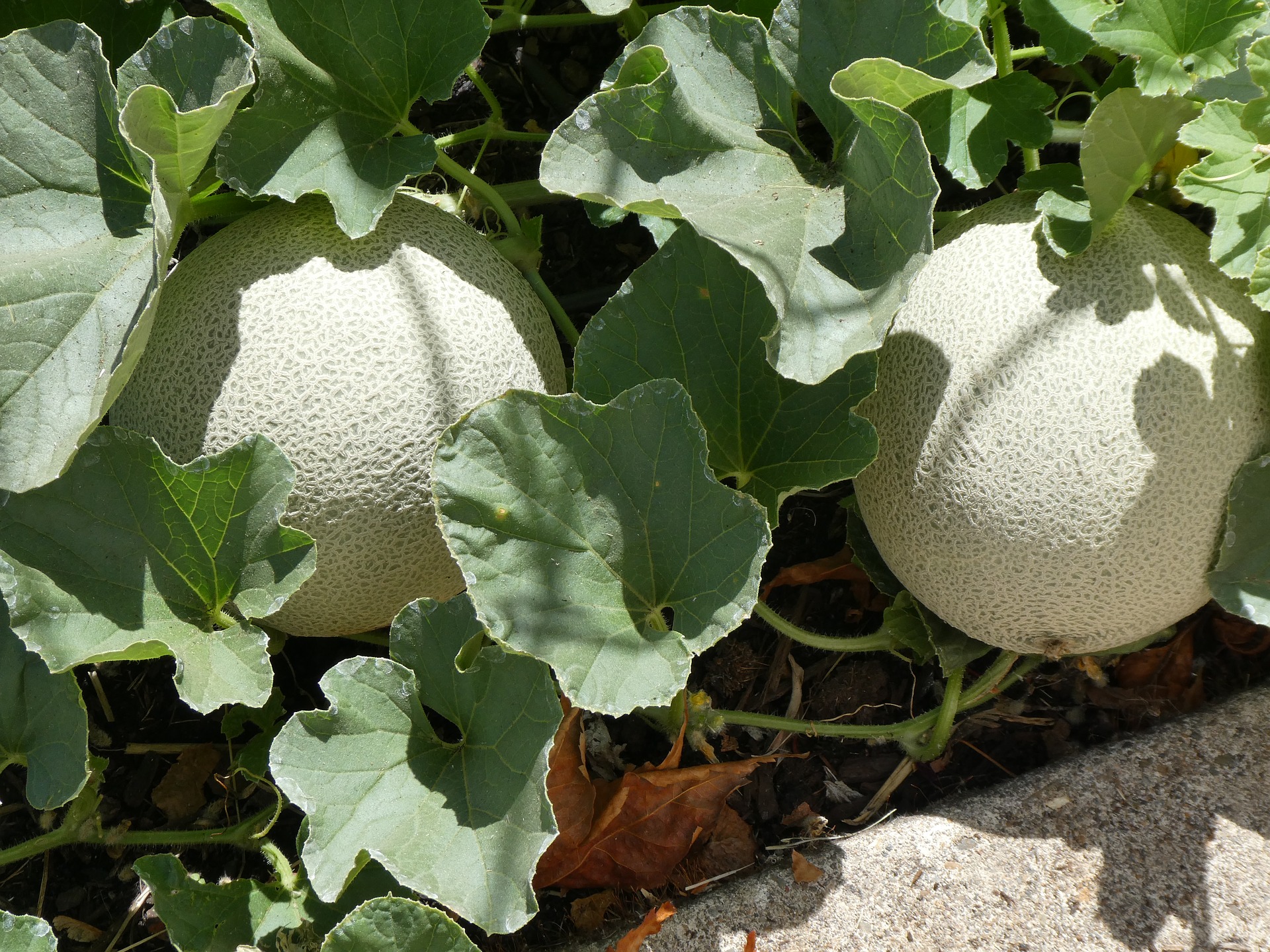 cantaloupesGrow on vinesSpace rows: 4 feet apartSpace plants: 1 foot apartEach plant produces about 8 cantaloupes.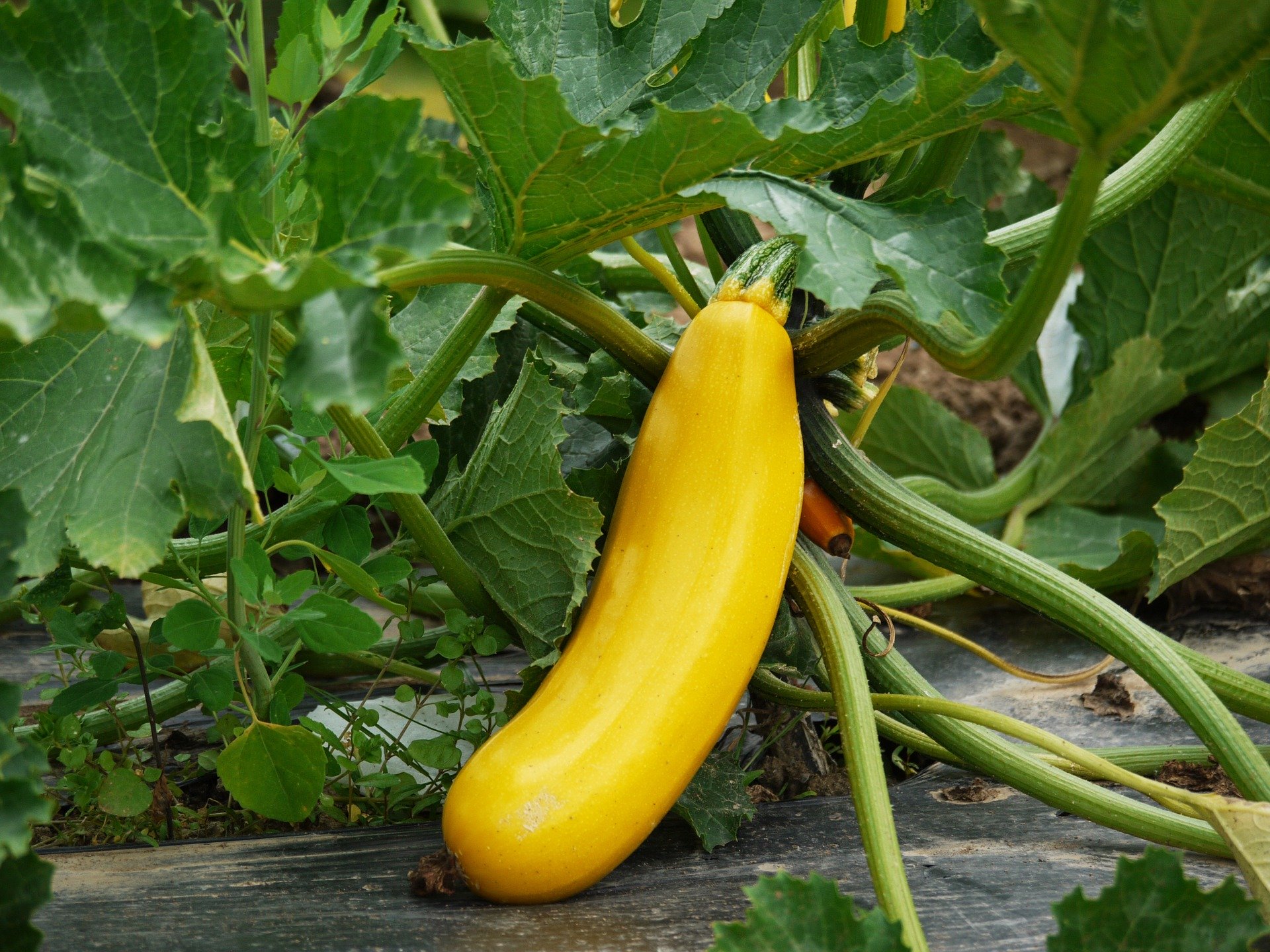 zucchiniGrow on vinesSpace rows: 5 feet apartSpace plants: 1 foot apartEach plant produces about 8 zucchini.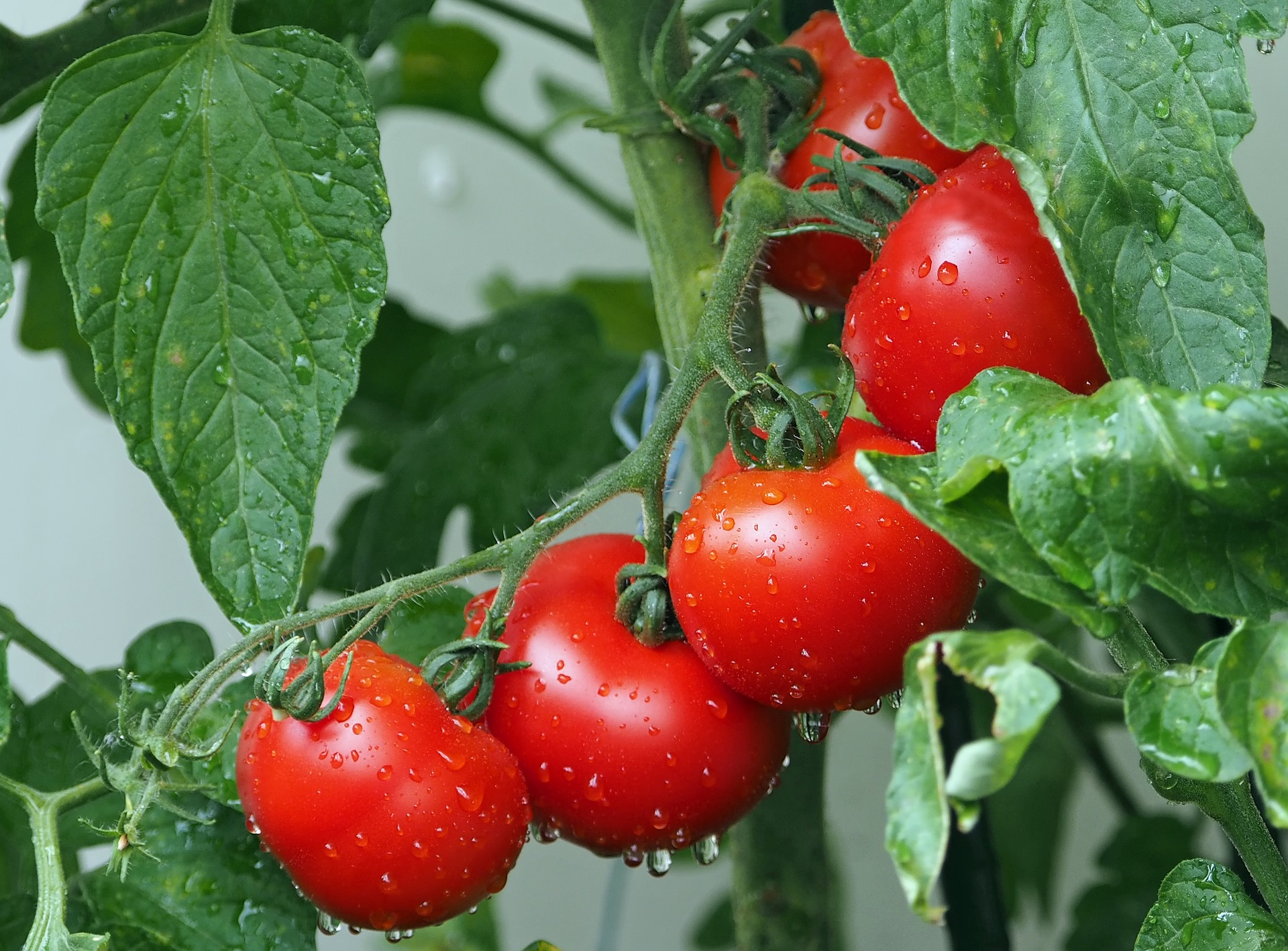 tomatoesGrow on vinesSpace rows: 4 feet apartSpace plants: 2 feet apartEach plant produces about 20 tomatoes.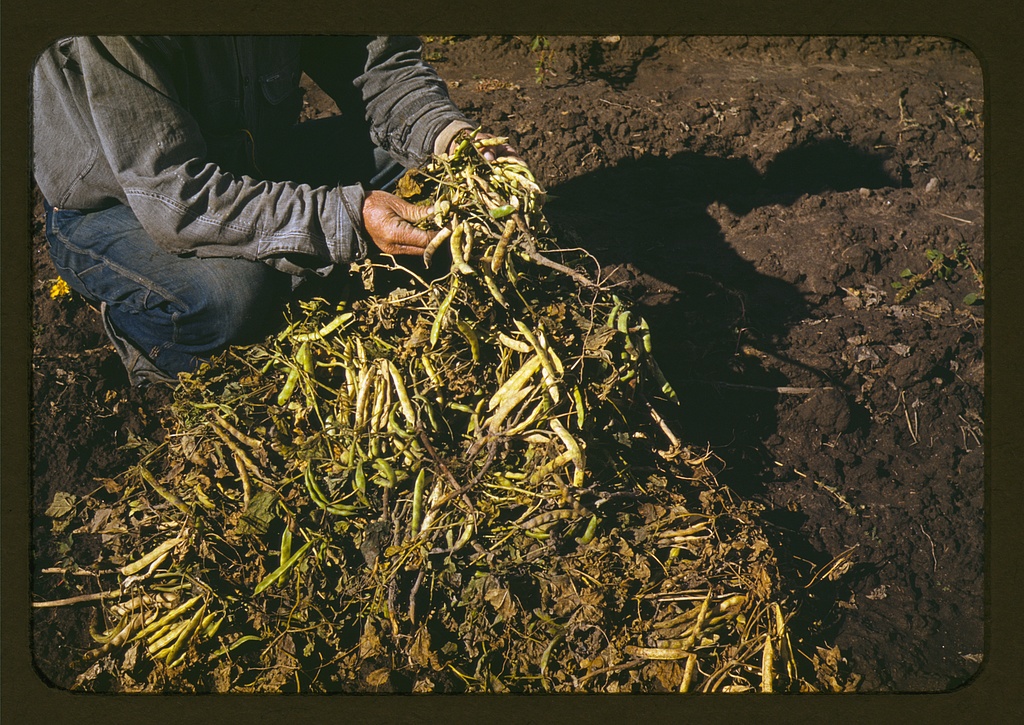 pinto beansGrow on bushes in podsSpace rows: 2 feet apartSpace plants: 1 foot apartEach plant produces 20–25 pods and each pod produces about 5 beans. 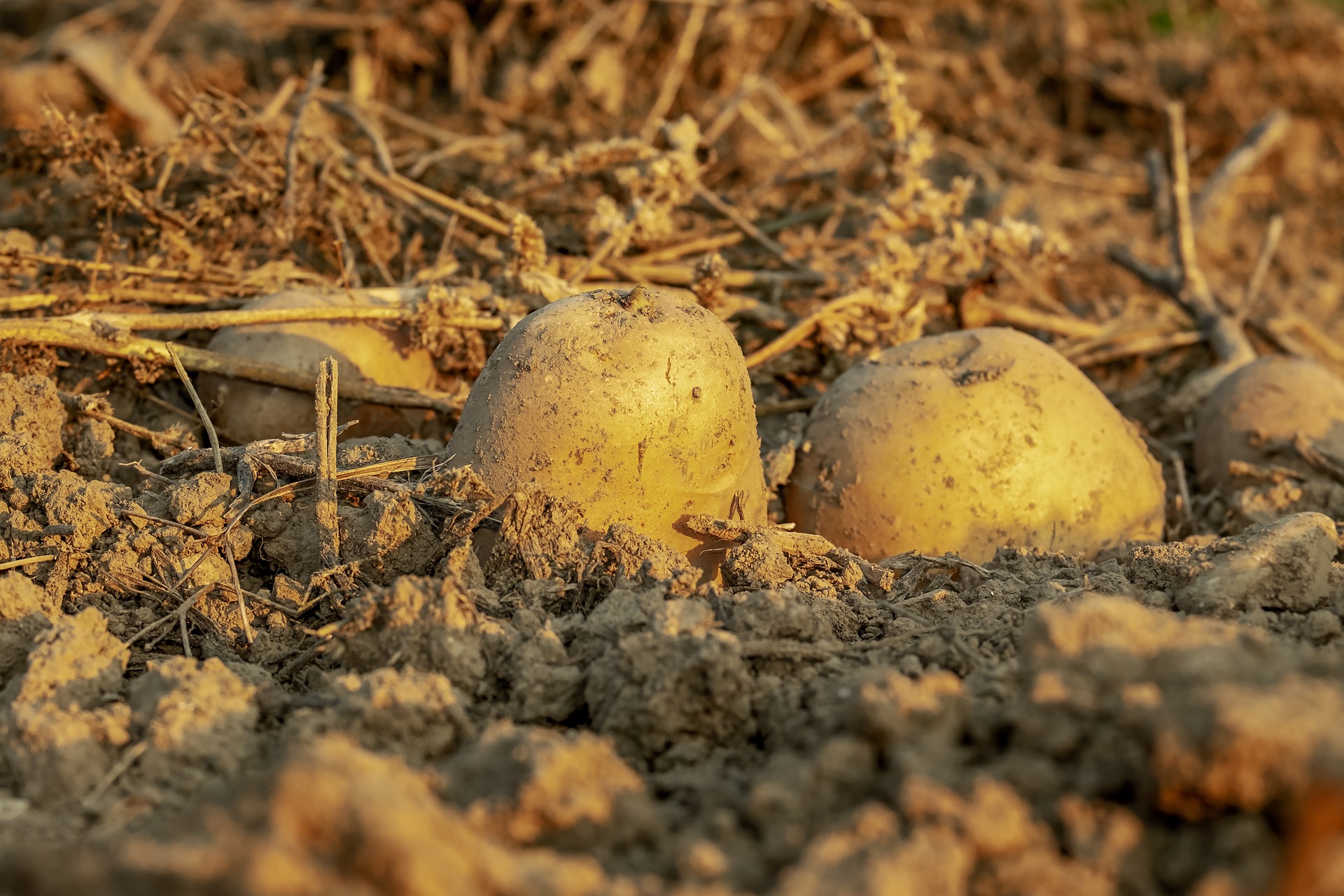 potatoesGrow in rows Space rows: 2–3 feet apartSpace plants: 1 foot apartEach plant produces 5–10 potatoes.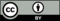 © CC BY 2021 Illustrative Mathematics®